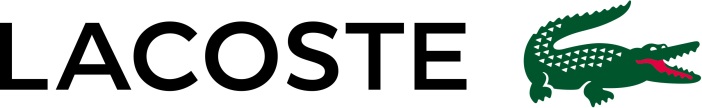 ข่าวประชาสัมพันธ์     
จากแรงบันดาลใจในตำนาน ส่งผ่านความคลาสสิคของคอลเลคชั่น L.12.12สู่ Lacoste Pop up ROADSHOW เอ็กซ์คลูชีฟป๊อปอัพบินตรงจากประเทศฝรั่งเศส ครั้งแรกในไทย  กรุงเทพมหานคร 6 มีนาคม 2560: บริษัท ไอ.ซี.ซี. อินเตอร์เนชั่นแนล จำกัด (มหาชน) ผู้แทนจำหน่ายผลิตภัณฑ์ ลาคอสท์ (LACOSTE) ประเทศไทย แบรนด์ไลฟ์สไตล์ชั้นนำจากประเทศฝรั่งเศส เปิดตัว   “LACOSTE L.12.12 POP UP ROADSHOW” ป๊อปอัพสุดเอ็กซ์คลูซีฟส่งตรงจากกรุงปารีส เป็นครั้งแรก ในประเทศไทย จัดโชว์เคสคอลเลคชั่นคลาสสิค รุ่น L.12.12 ฤดูกาลสปริงซัมเมอร์ 2017 และบริการปักอักษร OFFICIAL EMBROIDERY by LACOSTE สร้างสรรค์ชิ้นงานลิมิเต็ดอิดิชั่นเอาใจแฟนๆชาวไทยได้ครอบครองเพียง 5 ประเทศในเอเชียเท่านั้น พร้อมอัพเดทสไตล์การแต่งตัวและไอเท็มเด็ดจากตู้เสื้อผ้า 4 คนดัง ทั้ง  “ซิโก้” เกียรติศักดิ์ เสนาเมือง,“โย่ง อาร์มแชร์” อนุสรณ์ มณีศิลป์, “ณิชา” ณัฏฐณิชา ดังวัธนาวณิชย์ และ “ฟรัง” นรีกุล เกตุประภากร ถึงเคล็ดลับที่ทำให้พวกเขามีลุคที่เรียบง่าย มีสไตล์ที่โดดเด่นและสง่างามเหนือกาลเวลา ลาคอสท์ แบรนด์ดังสุดหรูจากประเทศฝรั่งเศส เสื้อผ้าคอลเลคชั่น L.12.12 จัดโชว์เคสต้อนรับฤดูกาลสปริงซัมเมอร์ 2017  แต่ยังคงความสง่างามอันเป็นเอกลักษณ์ของแบรนด์ตามแบบฉบับฝรั่งเศสโดยรังสรรค์ขึ้นจากแรงบันดาลใจของกีฬาเทนนิส เพิ่มความโดดเด่นด้วยการผสานสีสันอันหลากหลายเอาไว้ด้วยกันอย่างลงตัว ทั้งเสื้อผ้า เครื่องหนัง แว่นตากันแดด รองเท้า นาฬิกา และน้ำหอม เพื่อนำมา มิกซ์ แอนด์ แมท ให้เป็น Total look ในสไตล์สุดคูล โดยมี 2 คนดังอย่าง  “โย่ง อาร์มแชร์” อนุสรณ์ มณีศิลป์ หนุ่มหล่อสุดฮอต และนักแสดงสาว “ณิชา” ณัฏฐณิชา ดังวัธนาวณิชย์ สาวสวย น่ารักและสดใส มาร่วมพูดคุยถึงความประทับใจในแบรนด์ลาคอสท์ พร้อมชมมินิแฟชั่นโชว์จากนายแบบนางแบบรุ่นใหม่ที่มาร่วมถ่ายทอดความมีสไตล์ของเสื้อผ้าในคอลเลคชั่น L.12.12 อันมีเอกลักษณ์เฉพาะตัวได้ออกมาอย่างสมบูรณ์แบบ คอนเซ็ปต์ “LACOSTE L.12.12 POP UP ROADSHOW” สุดเอ็กซ์คลูชีฟส่งตรงมาสำหรับสาวกลาคอสท์เพียง 5 ประเทศ ในเอเชีย ประกอบด้วยประเทศออสเตรเลีย อินโดนีเซีย ฟิลิปปินส์ สิงคโปร์ และไทย เท่านั้นที่ได้สัมผัสกับความเอ็กซ์คลูซีฟนี้ จึงเป็นที่ถูกอกถูกใจของกลุ่มเซเลบริตี้ระดับเอลิสต์ อย่าง คุณปุ๊ก จงกล, กีต้าร์ ปฏิญญา เกี่ยวข้อง, ชัยลดล – รัฐพร โชควัฒนา, เบเบ้ ธันย์ชนก  ฤทธิ์นาคา, แทน-ธารณ ลิปตพัลลภและ คิริน ไซมอน ยัง ที่มาร่วมงานเป็นอย่างมาก  ภายในงานลูกค้าที่มาร่วมงานยังได้รับบริการปักตัวอักษรสุดพิเศษอย่าง OFFICIAL EMBROIDERY by LACOSTE ด้วยการสลักอักษรชื่อย่อเป็นSignatureเฉพาะตัวและรูปมิสเตอร์เรเน่ ผู้ก่อตั้งแบรนด์ตำนานลาคอสท์ ลงบนแขนเสื้อ เพื่อรังสรรค์เสื้อโปโลลาคอสท์ รุ่นลิมิเต็ดอิดิชั่น (Limited Edition) ในสไตล์ที่ใช่ในแบบของคุณเองและไม่ซ้ำใครได้เฉพาะที่ป๊อปอัพ โร๊ดโชว์นี้เท่านั้น เกียรติศักดิ์ เสนาเมือง หัวหน้าผู้ฝึกสอนฟุตบอลทีมชาติไทย แฟนพันธุ์แท้ลาคอสท์ กล่าวว่า  “ลาคอสท์เป็นแบรนด์ในใจของผม เพราะดีไซน์ที่มีเอกลักษณ์  เรียบหรู ดูดีมีคลาส คลาสสิคตลอดกาล ตอบโจทย์ทุกไลฟ์สไตล์ สามารถ มิกซ์ แอนด์ แมทซ์  เสื้อ กางเกง เข็มขัด หรือรองเท้า ออกมาได้อย่างลงตัว แสดงออกถึงความเป็นสปอร์ตแมนและสะท้อนตัวผมได้เป็นอย่างดี   “LACOSTE L.12.12 POP UP ROADSHOW” เปิดโอกาสให้แฟนๆลาคอสท์ได้ร่วมกิจกรรมต่างๆและจับจองพร้อมกับครีเอทไลฟ์สไตล์การแต่งตัวในแบบของตัวคุณเอง ซึ่งมีเพียงหนึ่งเดียวเฉพาะที่นี่เท่านั้น”สำหรับแฟนๆชาวไทย ลาคอสท์ยังส่งมอบประสบการณ์สุดคลาสสิคของคอลเลคชั่น L.12.12 ผ่าน “LACOSTE L.12.12 POP UP ROADSHOW”  ได้สัมผัสก่อนใคร ณ ลาน EDEN2 ศูนย์การค้า Central World  วันที่  6-12 มีนาคม 2560 ศูนย์การค้าเมญ่า ไลฟ์สไตล์ ช้อปปิ้ง เซ็นเตอร์ จ.เชียงใหม่ ในวันที่ 14-19 มีนาคม 2560 และ ปิดท้ายที่ศูนย์การค้า เทอมินอล 21 จ.โคราช วันที่  21-31 มีนาคม 2560 สำหรับคอลเลคชั่น L.12.12 ไอเท็มเสื้อโปโล เข็มขัด รองเท้า กระเป๋า แว่นตา นาฬิกา และน้ำหอม สามารถเลือกชมและเป็นเจ้าของที่บ่งบอกตัวตนได้ที่ ลาคอสท์ แฟล็กชิพสโตร์ ชั้น 2 ศูนย์การค้าเซ็นทรัลเวิลด์ โทร. 095-3702539คอลเลคชั่น L.12.12 แสดงออกถึงสไตล์เรียบหรู และคลาสสิค ที่มาจากแรงบันดาลใจคิดสร้างสรรค์สู่งานดีไซน์โปโลเชิ้ตอันโด่งดังของ มร. เรอเน่ ลาคอสท์  ผู้ก่อตั้งแบรนด์  ซึ่งจุดเริ่มต้นของการสร้างสรรค์งานดีไซน์นี้มาจากการเล็งเห็นถึงการออกแบบเสื้อผ้าเพื่อเหมาะสำหรับการสวมใส่ในการเล่นกีฬาเทนนิสที่มาพร้อมภาพลักษณ์อันงามสง่าและทรงคุณค่า  อีกทั้งเป็นการตอบโจทย์ทุกไลฟ์สไตล์ของผู้สวมใส่อีกด้วย โปโลเชิ้ตคอลเลคชั่น  L.12.12  จึงเป็นที่นิยมอย่างแพร่หลาย ทำให้โปโลเชิ้ตจึงกลายเป็นสัญลักษณ์ของแบรนด์ที่มีทั้งความเท่ห์ ชิค คูล และที่ขาดไม่ได้คือ ความสง่างามเหนือกาลเวลา แบรนด์ลาคอสท์จึงเป็นหนึ่งในแบรนด์ที่ครองใจหนุ่มสาวรุ่นใหม่ที่พร้อมก้าวไปสู่ความสำเร็จ มีลักษณะเฉพาะอันโดดเด่น และรู้สึกถึงความภาคภูมิใจในทุกขณะที่สวมใส่ ไขรหัส L.12.12L คือ Lacoste1 คือ เนื้อผ้าที่ไม่มีใครเหมือน2 คือ ดีไซน์เสื้อแขนสั้นและ 12 คือ เวอร์ชั่นของดีไซน์เสื้อตัวอย่างที่มิสเตอร์เรเน่ ลาคอสท์ คัดสรรค์มาสู่การผลิตเป็นสินค้าจริงออกจำหน่ายทั่วโลกเกี่ยวกับลาคอสท์ สำหรับลาคอสท์ ชีวิตคือการกีฬาที่สวยงาม! นับตั้งแต่โปโลตัวแรกถูกคิดค้นขึ้น เมื่อปี 1933 ลาคอสท์ยึดมั่นในหัวใจหลักของแบรนด์นั่นคือจุดเริ่มต้นที่มาจากกีฬา ทำให้เกิดเป็นการช่วยส่งเสริมให้โลกนี้เปี่ยมไปด้วยการมองโลกในแง่ดีและสวยงาม ซึ่งเห็นได้จากคอลเลคชั่นเสื้อผ้าสำหรับสุภาพสตรี สุภาพบุรุษ และเด็ก ด้วยวิสัยทัศน์ในการมุ่งเน้นสู่ตำแหน่งผู้นำตลาดเสื้อผ้าลำลองแบบพรีเมียมแบรนด์ลาคอสท์วันนี้มีวางจำหน่ายใน 120 ประเทศทั่วโลก ทุกๆวินาที สินค้าลาคอสท์ สองชิ้นจากทุกสาขาทั่วโลกจะถูกจำหน่ายออกไปโดยผ่านพนักงานกว่า10,000 คนจากนานาประเทศทั่วโลกที่มาเป็นครอบครัวภายใต้แบรนด์ลาคอสท์ ลาคอสท์มีสินค้าที่ตอบโจทย์ในทุกๆความต้องการ ครอบคลุมทุกกลุ่มไม่ว่าจะเป็น เสื้อผ้า เครื่องหนัง น้ำหอม รองเท้า แว่นตากันแดด ของใช้ภายในบ้าน นาฬิกา และชั้นใน ล้วนออกแบบมาในเพื่อตอบสนองการใช้ประโยชน์ได้สูงสุด คำนึงถึงผู้ใช้ และยึดความถูกต้องตามจรรยาบรรณเป็นหลักสำคัญ ทำให้ในปี 2015 แบรนด์ลาคอสท์มียอดกำไร 1.95 พันล้านยูโร ข้อมูลเพิ่มเติม www.lacoste.comรายละเอียดเพิ่มเติมกรุณาติดต่อ บริษัท สตาร์ พีอาร์ จำกัด อารดี วัฒนาจตุรพร (อีฟ) 081-445-1416,สิกขวัณณ์ โชติประดิษฐ์  (กิฟท์) 087-390-2159LACOSTEมุกมณี  ศรีวิชัย, LACOSTE PR & Marketing Manager, ICC International 082-4862382วรรณภา  พูลพิพัฒน์, LACOSTE PR & Marketing Director, ICC International, wannapa_pho@icc.co.th 089-1086006Jessy Baretta, LACOSTE Marketing Director South East Asia & Global Travel Retail, jbaretta@lacoste.com Pascal Collet, LACOSTE International Press and Public Relations Director, pcollet@lacoste.com Etienne Pigeonneau, LACOSTE International PR Manager epigeonneau@lacoste.comสถานที่จัดงานออสเตรเลีย ศูนย์การค้าเอ็มโพเรียม เซ็นเตอร์  , เมลเบิร์น 16 - 29 มกราคม 2560อินโดนีเซียศูนย์การค้าทันจันกันพลาซ่า 3, สุราบายา30 มกราคม – 5 กุมภาพันธ์ 2560ศูนย์การค้าโคตา คาซาบลังกา , จาการ์ต้า 20 – 26 กุมภาพันธ์ 2560ฟิลิปปินส์ศูนย์การค้าเอสเอ็ม เมกามอลล์, มะนิลา9 -15 กุมภาพันธ์ 2560ศูนย์การค้าเซ็นทรัลสแควร์, มะนิลา17 กุมภาพันธ์ – 5 มีนาคม 2560ไทยศูนย์การค้าเซ็นทรัลเวิลด์ กรุงเทพ6 – 12 มีนาคม 2560ศูนย์การค้าเมญ่า ไลฟ์สไตล์ ช้อปปิ้ง เซ็นเตอร์ เชียงใหม่14 – 19 มีนาคม 2560ศูนย์การค้า เทอร์มินอล 21 โคราช 21 – 31 มีนาคม 2560สิงคโปร์ศูนย์การค้าวีโว่ ซิตี้20 มีนาคม – 2 เมษายน 2560